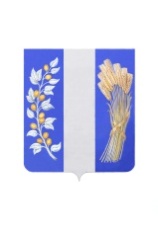 РЕСПУБЛИКА БУРЯТИЯ МУНИЦИПАЛЬНОЕ КАЗЕННОЕ УЧРЕЖДЕНИЕ АДМИНИСТРАЦИЯ МУНИЦИПАЛЬНОГО ОБРАЗОВАНИЯ «БИЧУРСКИЙ РАЙОН»РАСПОРЯЖЕНИЕот « 2 » июля 2020 года                                                                             № 246-рс.БичураО создании Рабочей группы по имущественной поддержке субъектов малого и среднего предпринимательства в МО «Бичурский район»В целях оказания имущественной поддержки субъектов малого и среднего предпринимательства в МО «Бичурский район», приказываю:Утвердить: Положение о Рабочей группе по имущественной поддержке субъектов малого и среднего предпринимательства в МО «Бичурский район» (далее – Рабочая группа) (приложение № 1); Состав Рабочей группы (приложение № 2).Опубликовать настоящее распоряжение на информационном стенде МКУ Администрация МО «Бичурский район» и разместить на официальном сайте МО «Бичурский район» в сети Интернет.Настоящее распоряжение вступает в силу с момента его подписания.Контроль за исполнением настоящего распоряжения возложить на заместителя руководителя по развитию инфраструктуры МКУ Администрация МО «Бичурский район» Митапова А.А.Глава МО «Бичурский район»                                                            В.В. СмолинИсп.: Новикова С.Ф. Тел.: 8 (301 33) 41-2-18 Приложение № 1УтвержденоРаспоряжением МКУ Администрация МО «Бичурский район»от 02.07.2020 № 246-рПоложение о Рабочей группе по имущественной поддержке субъектов малого и среднего предпринимательства в МО «Бичурский район»Настоящее Положение определяет порядок деятельности Рабочей группы по оказанию имущественной поддержки субъектам малого и среднего предпринимательства на территории МО «Бичурский район» (далее – Рабочая группа).Рабочая группа является совещательным консультативным органом по обеспечению взаимодействия (органа местного самоуправления) с общественными организациями и объединениями, субъектами малого и среднего предпринимательства.1.3. Целями деятельности Рабочей группы являются:обеспечение единого подхода к организации оказания имущественной поддержки субъектам малого и среднего предпринимательства (далее – субъекты МСП) на территории МО «Бичурский район», основанного на лучших практиках реализации положений Федерального закона от 24 июля 2007 года № 209-ФЗ «О развитии малого и среднего предпринимательства в Российской Федерации» (далее – Закон № 209-ФЗ) в целях обеспечения равного доступа субъектов МСП к мерам имущественной поддержки;выявление источников для пополнения перечней муниципального имущества, предусмотренных частью 4 статьи 18 Закона № 209-ФЗ (далее – Перечни) на территории МО «Бичурский район»;выработка и (или) тиражирование лучших практик оказания имущественной поддержки субъектам МСП на территории МО «Бичурский район».Рабочая группа работает во взаимодействии с Министерством имущественных и земельных отношений Республики Бурятия, органами местного самоуправления на территории МО «Бичурский район» по оказанию имущественной поддержки субъектам малого и среднего предпринимательства.1.5.	Рабочая группа в своей деятельности руководствуется Законом № 209-ФЗ и иными федеральными законами, указами Президента Российской Федерации, постановлениями Правительства Российской Федерации, законами и иными нормативными правовыми актами Республики Бурятия, а также настоящим Положением.1.6.	Рабочая группа осуществляет свою деятельность на принципах равноправия ее членов, коллегиальности принятия решений и гласности.2. Задачи и функции Рабочей группы2.1.	Координация оказания имущественной поддержки субъектам МСП на территории МО «Бичурский район».2.2.	Оценка эффективности мероприятий, реализуемых органом местного самоуправления. 2.3.	Разработка годовых планов мероприятий по оказанию имущественной поддержки субъектам МСП на территории МО «Бичурский район».2.4.	Проведение анализа состава муниципального имущества для цели выявления источников пополнения Перечней осуществляется на основе информации, полученной по результатам:а) запроса сведений из реестров муниципального имущества, выписок из Единого государственного реестра недвижимости, данных архивов, иных документов об объектах казны и имуществе, закрепленном на праве хозяйственного ведения или оперативного управления за муниципальным предприятием или учреждением, в том числе неиспользуемом, неэффективно используемом или используемом не по назначению, а также земельных участках, государственная собственность на которые не разграничена, выморочном имуществе (за исключением жилых помещений и предметов, срок полезного использования которых составляет менее пяти лет), бесхозяйном и ином имуществе;б) обследования объектов муниципального недвижимого имущества, в том числе земельных участков, на территории МО «Бичурский район» органом, уполномоченным на проведение такого обследования;в) предложений субъектов МСП, заинтересованных в получении в аренду муниципального имущества. 2.5.	Рассмотрение предложений, поступивших от органов местного самоуправления МО «Бичурский район», представителей общественности, субъектов МСП о дополнении Перечней.2.6.	Выработка рекомендаций и предложений в рамках оказания имущественной поддержки субъектам МСП на территории МО «Бичурский район», в том числе по следующим вопросам:а) формированию и дополнению Перечней, расширению состава имущества, вовлекаемого в имущественную поддержку;б) замене объектов, включенных в Перечни и не востребованных субъектами МСП, на другое имущество или по их иному использованию (по результатам анализа состава имущества Перечней, количества обращений субъектов МСП, итогов торгов на право заключения договоров аренды);в) установлению льготных условий предоставления в аренду имущества, муниципальных преференций для субъектов МСП на территории МО «Бичурский район»;г) нормативному правовому регулированию оказания имущественной поддержки субъектам МСП, в том числе упрощению порядка получения такой поддержки;д) разработке показателей эффективности деятельности органов местного самоуправления МО «Бичурский район», ответственных за реализацию имущественной поддержки субъектов МСП;е) обеспечению информирования субъектов МСП об имущественной поддержке;ж) совершенствованию порядка учета муниципального имущества, размещения и актуализации сведений о нем в информационно-телекоммуникационной сети «Интернет»;з) включению в утвержденные программы по управлению муниципальным имуществом мероприятий, направленных на совершенствование механизмов оказания имущественной поддержки субъектам МСП, а также использование имущественного потенциала публично-правового образования для расширения такой поддержки.2.7.	Оказание информационного и консультационного содействия органам местного самоуправления МО «Бичурский район».2.8.	Взаимодействие с Министерством имущественных и земельных отношений Республики Бурятия, а также с акционерным обществом «Федеральная корпорация по развитию малого и среднего предпринимательства» по вопросам оказания имущественной поддержки субъектам МСП.2.9.	Выдвижение и поддержка инициатив, направленных на совершенствование оказания имущественной поддержки субъектам МСП, на основе анализа сложившейся региональной и муниципальной практики. 3.  Права Рабочей группыВ целях осуществления задач, предусмотренных разделом 2 настоящего Положения, Рабочая группа имеет право:3.1.	Рассматривать на своих заседаниях вопросы в соответствии с компетенцией Рабочей группы, принимать соответствующие решения.3.2.	Запрашивать информацию и материалы от органов местного самоуправления МО «Бичурский район», общественных объединений, Межтерриториального управления в Забайкальском крае и Республике Бурятия, Министерства имущественных и земельных отношений Республики Бурятия по вопросам, отнесенным к компетенции Рабочей группы.3.3.	Привлекать к работе Рабочей группы представителей органов местного самоуправления МО «Бичурский район», субъектов МСП, научных, общественных и иных организаций, а также других специалистов.3.4.	Направлять органам, уполномоченным на проведение обследования объектов муниципального недвижимого имущества, списки объектов недвижимости, в отношении которых предлагается провести обследование и (или) представить дополнительную информацию.3.5.	Участвовать через представителей, назначаемых по решению Рабочей группы, с согласия органа, уполномоченного на проведение обследования объектов муниципального недвижимого имущества, в проведении обследования объектов недвижимости, в том числе земельных участков, на территории МО «Бичурский район», в соответствии со списком, указанным в пункте 3.4 настоящего Положения.3.6.	Давать рекомендации органам местного самоуправления МО «Бичурский район», по вопросам, отнесенным к компетенции Рабочей группы.4. Порядок деятельности Рабочей группы 4.1.	Рабочая группа состоит из председателя Рабочей группы, заместителя председателя Рабочей группы, секретаря Рабочей группы и членов Рабочей группы.4.2.	В заседаниях Рабочей группы могут принимать участие приглашенные заинтересованные лица, в том числе представители субъектов МСП, с правом совещательного голоса.4.3.	Заседания Рабочей группы проводятся в очной или очно-заочной (в том числе посредством видео-конференц-связи) форме по мере необходимости, но не реже одного раза в квартал. 4.4.	Повестка дня заседания Рабочей группы с указанием даты, времени, места проведения заседания и материалы по вопросам повестки заседания Рабочей группы секретарем Рабочей группы направляются членам Рабочей группы не позднее 5 рабочих дней до даты проведения заседания в письменном виде. 4.5.	Заседания Рабочей группы проводит председатель Рабочей группы или по его поручению заместитель председателя Рабочей группы.4.6.	Председатель Рабочей группы:организует деятельность Рабочей группы;принимает решение о времени и месте проведения заседания Рабочей группы;утверждает повестку дня заседания Рабочей группы и порядок ее работы;ведет заседания Рабочей группы;определяет порядок рассмотрения вопросов на заседании Рабочей группы;принимает решение по оперативным вопросам деятельности Рабочей группы, которые возникают в ходе ее работы;подписывает протоколы заседаний Рабочей группы.  4.7.	Секретарь Рабочей группы:осуществляет организационные мероприятия, связанные с подготовкой заседания Рабочей группы;доводит до сведения членов Рабочей группы повестку дня заседания Рабочей группы;информирует членов Рабочей группы о времени и месте проведения заседаний;оформляет протоколы заседаний Рабочей группы;ведет делопроизводство Рабочей группы;организует подготовку материалов к заседаниям Рабочей группы, а также проектов ее решений. 4.8.	Члены Рабочей группы: вносят предложения по повестке дня заседания Рабочей группы;участвуют в заседаниях Рабочей группы и обсуждении рассматриваемых на них вопросах;участвуют в подготовке и принятии решений Рабочей группы;представляют секретарю Рабочей группы материалы по вопросам, подлежащим рассмотрению на заседании Рабочей группы. 4.9.	Заседание Рабочей группы считается правомочным, если на нем присутствует не менее 1/2 от общего числа членов Рабочей группы.4.10.	При отсутствии кворума Рабочей группы созывается повторное заседание Рабочей группы. 4.11.	Члены Рабочей группы участвуют в ее заседаниях без права замены. В случае отсутствия члена Рабочей группы на заседании он имеет право представить свое мнение по рассматриваемым вопросам в письменной форме.4.12.	Члены Рабочей группы имеют право выражать особое мнение по рассматриваемым на заседаниях Рабочей группы вопросам, которое заносится в протокол заседания Рабочей группы или приобщается к протоколу в письменной форме.4.13.	При голосовании каждый член Рабочей группы имеет один голос. Решения Рабочей группы принимаются большинством голосов присутствующих на заседании членов Рабочей группы с учетом письменных мнений, представленных в установленный срок отсутствующими членами Рабочей группы, и оформляются протоколом заседания Рабочей группы. В случае наличия у присутствующих на заседании членов Рабочей группы особого мнения оно прилагается к протоколу и является его неотъемлемой частью. При равном количестве голосов при голосовании решающим является голос председателя Рабочей группы. 4.14.	По решению председателя Рабочей группы заседание может быть проведено в заочной форме. При принятии решения о проведении заседания в заочной форме путем опросного голосования члены Рабочей группы в обязательном порядке уведомляются секретарем Рабочей группы, при этом представляют мотивированную позицию по вопросам, вынесенным на заочное голосование, до срока, указанного в решении о проведении заседания в заочной форме.4.15.	При проведении заочного голосования решение принимается большинством голосов от общего числа членов, участвующих в голосовании. При этом число членов, участвующих в заочном голосовании, должно быть не менее 2/3 от общего числа членов Рабочей группы. В случае равенства голосов решающим является голос руководителя Рабочей группы, при его отсутствии – заместителя руководителя Рабочей группы. 4.16.	Решения Рабочей группы носят рекомендательный характер для органов местного самоуправления МО «Бичурский район».4.17.	Протокол заседания Рабочей группы оформляется секретарем Рабочей группы в течение 3 рабочих дней с даты проведения заседания Рабочей группы, подписывается председателем Рабочей группы.4.18.	В протоколе заседания Рабочей группы указываются: дата, время и место проведения заседания Рабочей группы; номер протокола; список членов Рабочей группы, принявших участие в обсуждении вопросов, рассматриваемых на заседании Рабочей группы, а также список приглашенных на заседание Рабочей группы лиц; принятое решение по каждому вопросу, рассмотренному на заседании Рабочей группы;итоги голосования по каждому вопросу, рассмотренному на заседании Рабочей группы. 4.19.	К протоколу заседания Рабочей группы должны быть приложены материалы, представленные на рассмотрение Рабочей группы. 5. Организационно-техническое обеспечение деятельности Рабочей группыОрганизационно – техническое обеспечение деятельности Рабочей группы осуществляет Комитет по развитию инфраструктуры МКУ Администрация МО «Бичурский район».6. Заключительные положения6.1.	Рабочая группа действует на постоянной основе, в составе согласно приложению № 2 к настоящему распоряжению.Приложение № 2УтвержденоРаспоряжением МКУ Администрация МО «Бичурский район»от 02.07.2020 № 246Состав Рабочей группы по имущественной поддержке субъектов малого и среднего предпринимательства в МО «Бичурский район»Митапов А.А. -Заместитель руководителя по развитию инфраструктуры МКУ Администрация МО «Бичурский район», председатель Рабочей группы;Савельева М.П.-Заместитель руководителя МКУ Администрация МО «Бичурский район» по финансово-экономическим  вопросам, заместитель председателя Рабочей группы;  Юдина Е.В.-Главный специалист сектора имущественных отношений Комитета по развитию инфраструктуры МКУ Администрация МО «Бичурский район», секретарь Рабочей группы;Члены Рабочей группы:Синицына А.А. -Главный специалист земельного контроля Комитета по развитию инфраструктуры МКУ Администрация МО «Бичурский район»;Селиванова Т.И.-Главный специалист-юрист Комитета по развитию инфраструктуры МКУ Администрация МО «Бичурский район»; Пантелеева О.П.-Консультант сектора развития предпринимательства и потребительского рынка МКУ Администрация МО «Бичурский район».